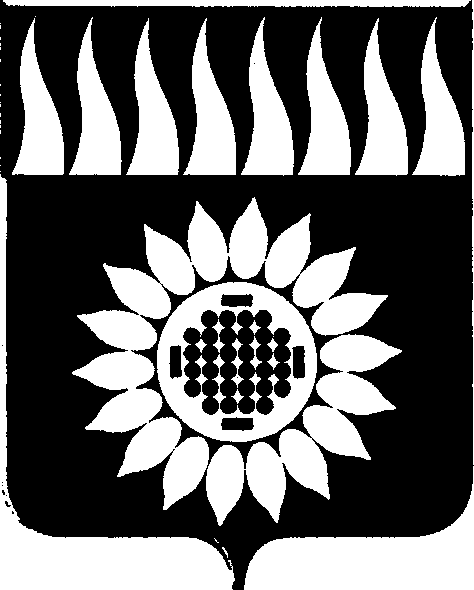 ГОРОДСКОЙ ОКРУГ ЗАРЕЧНЫЙД У М Ашестой  созыв____________________________________________________________ШЕСТОЕ ОЧЕРЕДНОЕ ЗАСЕДАНИЕР Е Ш Е Н И Е22.12.2016 г. № 71-РО внесение изменений в решение Думы городского округа Заречный от 07.07.2011 г. № 73-Р «Об утверждении правил содержания мест погребения и порядка деятельности общественных кладбищ на территории городского округа Заречный»      В соответствии со ст. 16 Федерального закона от 12.01.1996 № 8-ФЗ «О погребении и похоронном деле», в целях признания особых заслуг перед государством граждан Российской Федерации, руководствуюсь ст. ст. 25, 28 Устава городского округа Заречный      Дума решила:     1. Внести в Правила содержания мест погребения и порядок деятельности общественных кладбищ на территории городского округа Заречный, утвержденные решением Думы городского округа Заречный от 07.07.2011 г. № 73-Р (в действующей редакции) следующие изменения:    1.1. пункт 3.2.1. изложить в следующей редакции:     «3.2.1. В зоне почетных захоронений может осуществляться захоронение следующих категорий граждан: граждан, удостоенных званий Героя Советского Союза, Героя Российской Федерации, Героя Социалистического Труда, граждан, являющихся полными кавалерами ордена Славы, граждан, награжденных орденом Трудовой Славы трех степеней, граждан, награжденных знаком отличия «За заслуги перед Свердловской областью», почетных граждан городского округа Заречный, с учетом волеизъявления умершего или пожеланий родственников.    Установить для Героев Советского Союза, Героев Российской Федерации, Героев Труда площадь бесплатно предоставляемого участка земли на территориях кладбищ для погребения умершего до 30 кв.м., для установки надмогильных сооружений (надгробий).      Разрешение на погребение в зоне почетных захоронений выдается решением Главы городского округа Заречный. Лицо, взявшее на себя обязанность осуществить погребение умершего, представляет помимо документов, предусмотренных в разделе 6 настоящих Правил, документы, подтверждающие отнесение умершего к одной из категорий, указанных в настоящем пункте».     2. Опубликовать настоящее Решение, разместить на официальном сайте городского округа Заречный в установленном порядке.Председатель Думы городского округа                                          В.Н. БоярскихГлава городского округа                                                                   А.В. Захарцев